培靈主日【上午主題】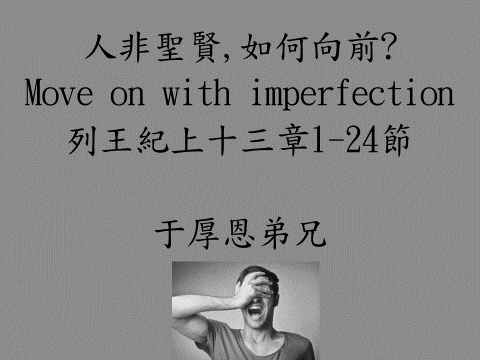 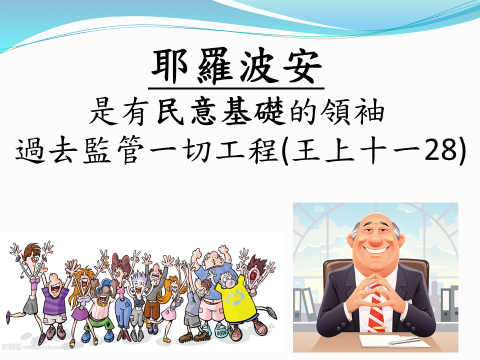 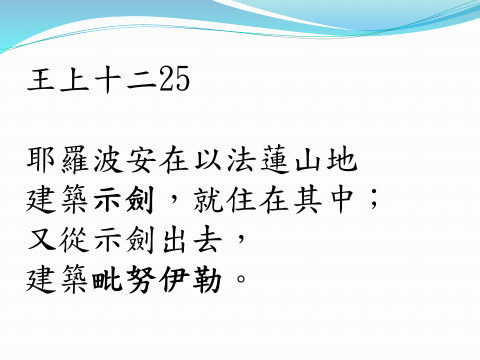 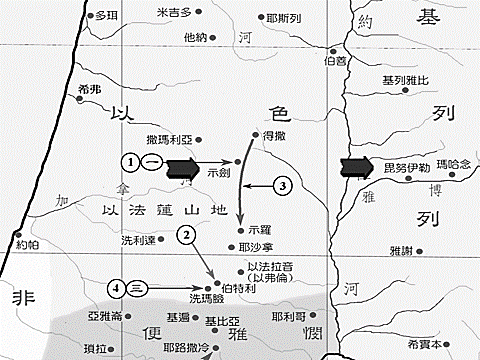             示劍           毗努伊勒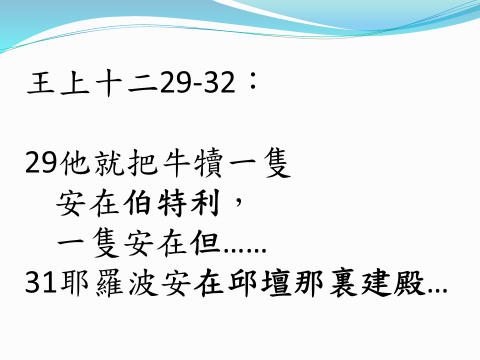 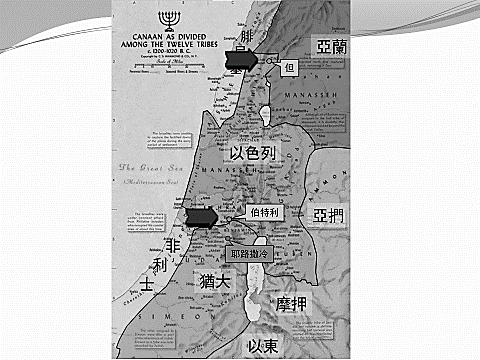 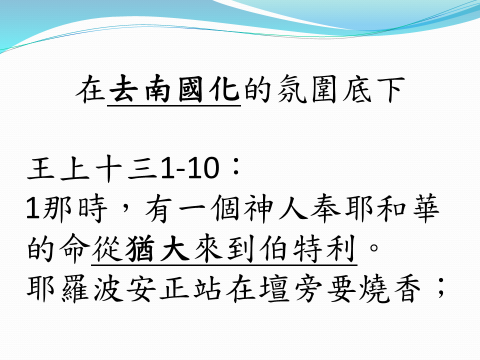 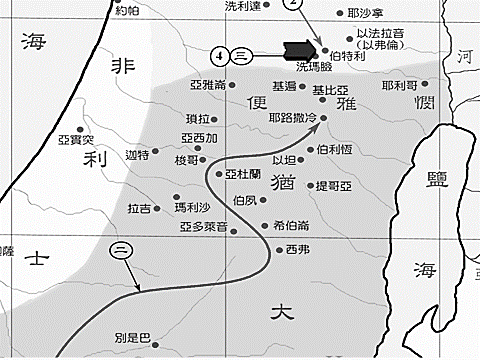                    伯特利                  猶 大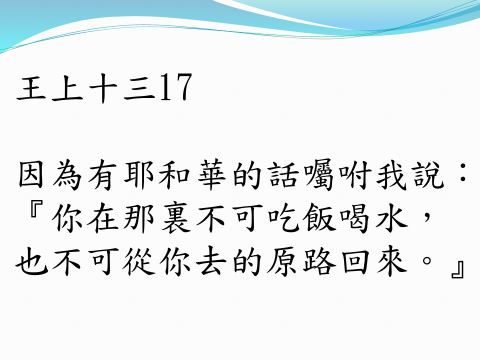 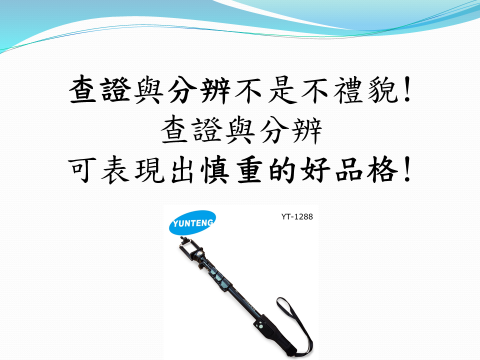 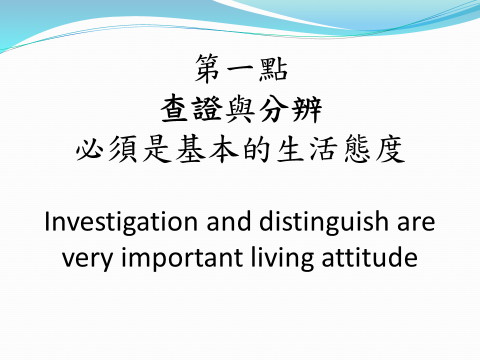 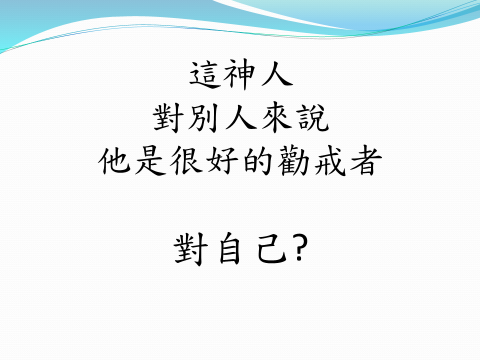 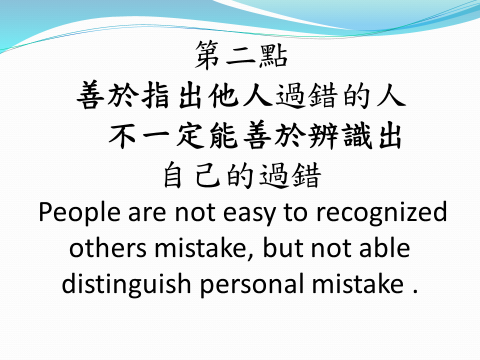 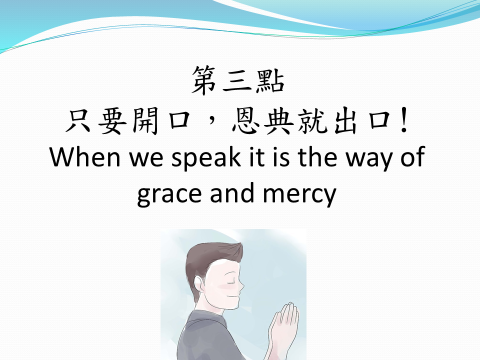 今天【培靈主日】上、下午共兩堂講員︰于厚恩弟兄主題&經文︰  上午(9:45~11:00)    --人非聖賢，如何向前(王上13)  下午(2:10~4:00)    --當非主流，遇到主流(彼前1:1)2018成人主日學《Kairos把握時機》宣教課程在經驗豐富的導師帶領下，以聚焦禱告、課文修讀、靈修專題、成長小組討論、錄像教學及特別設計的跨文化活動等方式，從四個層面認識宣教(聖經、歷史、策略、文化)。挑戰我們的生命，指導我們如何成為胸懷普世的基督徒。上課地點：本教會日期：4/15~6/24（5/13、6/10休）時間：每週日下午 2:10 ~ 4:40師資︰彭書睿弟兄、Kairos師資群費用：2500元/人（教會負擔1500元，個人負擔1000元/全勤者退費500元）請填寫報名單，連同費用至教會辦公室報名兒主【復活節˙香噴噴星期天】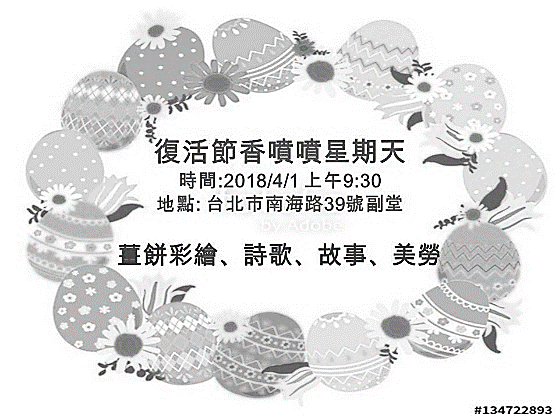 2018【泰緬蒙恩之家短宣隊】本週六我們就要出發了！今年有︰徐漢慧、王美麗、林憶紜、彭書睿、彭友、梁雲美，以及外教會來自台中、美國、曼谷共十六位弟兄姊妹成軍；即將於3/31~4/7赴泰北美賽舉辦《兒童營》與《青少營》。請在禱告中成為我們的後盾，讓每位孩子都願意順服在基督裡。本週各項聚會今日	09:30	兒童主日學		09:45	培靈主日	于厚恩弟兄		09:45	中學生團契		11: 00	慕道班		11:00《擘餅記念主聚會》		14:10	培靈主日	于厚恩弟兄	週二 07:30	晨更禱告會	19:30	英文查經班週三	19:30	交通禱告會	任  駿弟兄週四	14:30	姊妹聚會	喜恩合唱團週五	19:30	小社青	靈修分享會週六	14:00	大專團契	書籍分享		18:00	社青團契台北基督徒聚會處                   第2522期  2018.03.25網站：http://www.taipeiassembly.org   年度主題：天上的國民˙地上的教會		主日上午	主日下午 	下週主日上午	下週主日下午	聚會時間：9時45分	2時10分	9時45分	2時10分	司     會：劉耀仁弟兄	張庭彰弟兄	呂允仁弟兄	領        詩：劉耀仁弟兄		劉耀仁弟兄	賴大隨弟兄	健康講座	司     琴：俞齊君姊妹		徐漢慧姊妹	謝多佳姊妹	許家蓁姊妹	講     員：于厚恩弟兄		下週講員：王裕一弟兄	本週題目：人非聖賢，如何向前	下週主題：耶穌在世最後一天	本週經文：列王記上13:1~23	下週經文：使徒行傳一6--14 	上午招待：王雅麗姊妹 林寶猜姊妹	下週招待：蔣震彥弟兄 林和東弟兄							楊晴智姊妹耶和華在他面前宣告說：「耶和華，耶和華，是有憐憫有恩典的神，不輕易發怒，並有豐盛的慈愛和誠實…。」                                                                                                   出埃及記34:6                                         臺北市中正區100南海路39號。電話（02）23710952傳真（02）23113751本週四--伊甸盲人喜恩合唱團       ~~【看不見的看見】主辦︰本教會姊妹會時間︰3月29日(四)下午2:30邀請《伊甸盲人喜恩合唱團》以詩歌、見證來述說--「看不見的看見」。敬請邀請親友來聆聽並為他們能被福音感動禱告。4/1【健康講座】如何讓我的胃永保舒暢一起來對抗胃痛胃酸過多、胃出血及提早發現胃癌請參加4/1下午2:10~4:00健康講座講師︰許家蓁姊妹(護理師)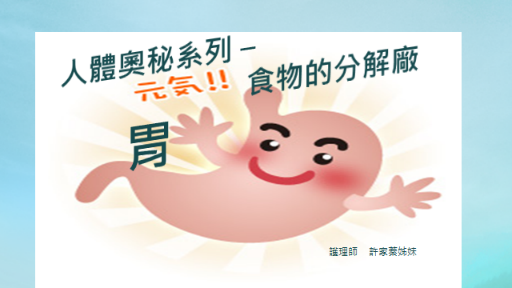 